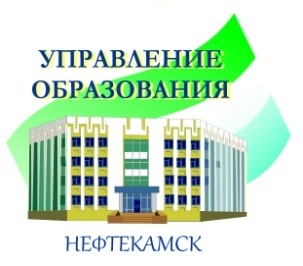   БОЙОРОҠ 	ПРИКАЗ13 май 2020 й.                                  №425				13мая  2020 г.О проведении  профилактической акции «Внимание – дети!»В целях снижения количества ДТП с участием детей, предупреждения нарушений ПДД со стороны школьников,  п р и к а з ы в а ю:В преддверии и во время летних школьных каникул организовать и провести с 18 мая по 05 июня 2020 года профилактическую акцию «Внимание – дети!».Утвердить план совместных профилактических мероприятий «Внимание – дети!» с ОГИБДД ОМВД России по г. Нефтекамск (приложение).Руководителям образовательных организаций обеспечить участие детей в мероприятиях согласно плану.Руководителям образовательных организаций провести работу по профилактике ДДТТ  и предоставить информацию  о результатах  проведения в рамках профилактической акции «Внимание – дети!» 08.06.2020г.  в МКУУО (каб. 318). Контроль за исполнением данного приказа возложить на руководителя отдела ВР МКУУО Ахметову Г.В.Начальник										Р.А. УразаевПроект приказа вносит:Руководитель отдела ВР МКУУО				Г.В. АхметоваСогласовано:Руководитель отделакадровой и правовой работы					В.М. ЗинатуллинаПриложение кприказу МКУУО от 13.05.2020г. №425Плансовместных мероприятий ОГИБДД ОМВД России по г. Нефтекамск и МКУУО администрации городского округа г. Нефтекамск  по проведению профилактического мероприятия «Внимание – дети!» с 18.05 по 05.06.2020г.БАШҠОРТОСТАН РЕСПУБЛИКАҺЫ                                                        
НЕФТЕКАМА ҠАЛАҺЫ                                                                                                               ҠАЛА ОКРУГЫ ХАКИМИӘТЕНЕҢ                                                                                            МӘҒАРИФ ИДАРАЛЫҒЫМУНИЦИПАЛЬ ҠАҘНА УЧРЕЖДЕНИЕҺЫ( МИ  МҠУ)МУНИЦИПАЛЬНОЕ КАЗЁННОЕ УЧРЕЖДЕНИЕ
УПРАВЛЕНИЕ ОБРАЗОВАНИЯАДМИНИСТРАЦИИ ГОРОДСКОГО ОКРУГА                                                                                                                        ГОРОД НЕФТЕКАМСКРЕСПУБЛИКИ БАШКОРТОСТАН(МКУ УО)№п/пНаименование мероприятийИсполнителиСрок исполнения1.Рассмотреть состояние работы по профилактике детского дорожно-транспортного травматизма на совещаниях руководителей ОО, ДОО по обеспечению безопасности дорожного движения.МКУУОПо мере необходимости2.Провести онлайн-уроки по ПДД с помощью программного обеспечения zoom. Информацию о проведении разместить в социальных сетях с использованием #ПДДучимдома, #ЯЗаБезопасностьДорожногоДвижения, #ЮИДРеспубликиБашкортостан, #ЯратамПДДЕжедневно на онлайн-уроках проводить «минутки безопасности» и напоминать детям о необходимости соблюдения Правил дорожного движения, обращая внимание детей на погодные условия и особенности улично-дорожной сети.в течение профилактического мероприятияРуководители ООЗакрепленные сотрудники ГИБДД3.Принять участие в республиканском фотомарафоне «У ПДД каникул нет!»в течение профилактического мероприятияРуководители ОО Закрепленные сотрудники ГИБДД4.Разработать и запустить в социальных сетях конкурс на лучшее исполнение художественного произведения собственного сочинения (песня, частушка, сказка, стихотворение, эссе), творческий конкурс «Мой новый дорожный знак» в течение профилактического мероприятияРуководители ОО Закрепленные сотрудники ГИБДД5.Принять участие в республиканском челлендж-марафоне «ЙЮИД благодарит за Победу!» и социальной акции «Пилотка Победы ЮИД, посвященных Дню Победыв течение профилактического мероприятияРуководители ОО Закрепленные сотрудники ГИБДД6.Организовать и провести единый день правил дорожного движения для детей и их родителей (законных представителей)20 мая 2020г.Руководители ОО Закрепленные сотрудники ГИБДД7.Осветить вопросы предупреждения ДДТТ в СМИ; использовать возможности социальной рекламы, тематических передач на местных телерадиокомпаниях. Особо внимание необходимо уделить распространению информации о применении пешеходами световозвращающих элементов на одеждев течение профилактического мероприятияРуководители ОО Закрепленные сотрудники ГИБДД8.Осуществить профилактические мероприятия по безопасности дорожного движения при проведении международного Дня зашиты детей01.06.2020г.Руководители ОО Закрепленные сотрудники ГИБДД9.Провестионлайн-родительские собрания, посвященные окончанию учебного года, на которых особое внимание должно быть уделено вопросам обеспечения безопасного поведения детей на дорогах, включая беседы с родителями–водителями о необходимости применения ремней безопасности и детских удерживающих устройств при перевозке детей в салоне автомобиля, а также о запрещении детям езды на велосипедах по проезжей части дорог до достижения ими возраста 14 лет с разъяснением требований законодательства по содержанию и воспитанию детей и возможных  уголовно-правовых последствий в случае неисполнения родительских обязанностей.в течение профилактического мероприятияРуководители ОО Закрепленные сотрудники ГИБДД10.Проведение инструктажей по профилактике ДТП и участие совместно с инспекторами ГИБДД в  рейдах по выявлению нарушений ПДД.в течение профилактического мероприятияРуководители ОО Закрепленные сотрудники ГИБДД11.Организация профилактической работы по фактам ДТП с участием детей, повлекшим причинение телесных повреждений, в целях недопущения совершения ДТП с участием детей.в течение профилактического мероприятияРуководители ОО Закрепленные сотрудники ГИБДД12.Рейд на дорогах города общественных инспекторов с сотрудниками ГИБДДв течение профилактического мероприятияРуководители ОО Закрепленные сотрудники ГИБДД13.Рассмотреть на КДНиЗП вопрос привлечения по ст.5.35 КоАП РФ родителей за ненадлежащее исполнение обязанностей по содержанию, воспитанию, обучению, защите прав и интересов несовершеннолетних, в частности за нарушение ПДД несовершеннолетними участниками дорожного движения.постоянноРуководители ОО14.Регулярно размещать на официальных сайтах ОО в разделе «Дорожная безопасность» актуализированную информацию о проведенной работе постоянноРуководители ОО15.Подвести итоги профилактических мероприятий08.06.2020г.Руководители ООЗакрепленные сотрудники ГИБДД